Rzeszów dnia: 2018-03-22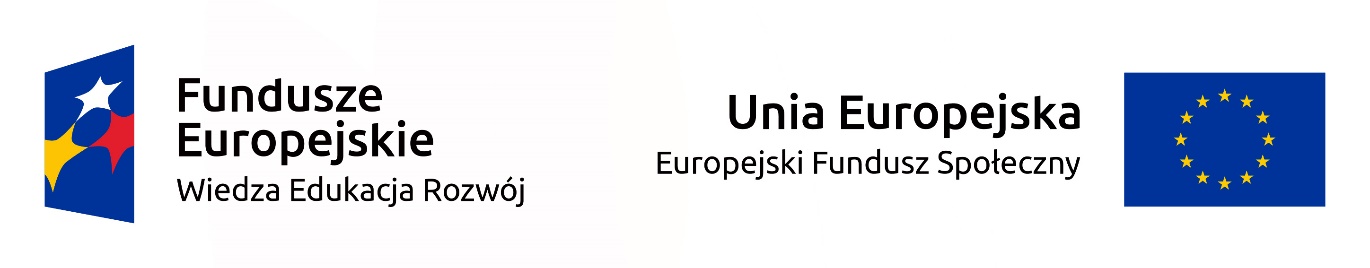 Zamówienie finansowane w ramach: Projektu „Kuźnia kluczowych kompetencji studentów Wydziału Chemicznego PRz - POWR.03.01.00-00-K082/16” Politechnika RzeszowskaDział Logistyki i Zamówień PublicznychAl. Powstańców Warszawy 1235-959 RzeszówZnak sprawy: NA/P/51/2018	 INFORMACJA Z OTWARCIA OFERTDotyczy postępowania o udzielenie zamówienia publicznego prowadzonego w trybie przetarg nieograniczony na: Przeprowadzeniu certyfikowanego szkolenia w zakresie tematyki „Rozpoznawanie i usuwanie błędów wtrysku i powierzchni”.Zamawiający na podstawie art. 86 ust. 5 ustawy z dnia 29 stycznia 2004 roku Prawo Zamówień Publicznych (t.j. Dz. U. z 2017 r. poz. 1579 z późn. zm.) przekazuje informacje z otwarcia ofert:Otwarcie ofert odbyło się w dniu 22/03/2018 o godz. 10:00.Kwota, jaką Zamawiający zamierza przeznaczyć na sfinansowanie zamówienia wynosi: 27 200.00 zł brutto.W wyznaczonym terminie oferty złożyli następujący Wykonawcy:Nr ofertyNazwa (firma) i adres wykonawcyCena ofertyTermin wykonaniaOkres gwarancjiWarunki płatności1ENGEL POLSKA Sp. z o.o.ul. Ostródzka 50b 03-289 Warszawa27 200.00 złzgodnie z SIWZnie dotyczyzgodnie z SIWZ